✎ イベント情報、助成金情報　✐・個々のイベントの開催については、主催団体に確認をお願いいたします。サロンミニコンサート1725年製のストラディバリウスの音を楽しむ会（東京フィルバイオリン奏者：黒澤誠登）≪４月≫13日（木） 13:30～　大沼公民館　　　　500円15日（土） 13:30～　東村山萩山公民館　500円18日(火)　13:30～　 東村山中央公民館　500円29日(土)　13:30～　 鈴木公民館　　　　500円30日(日)　13:40～　 永田珈琲　珈琲付1000円バイオリンレッスン≪シルバー人材≫4月3日（月）・17日 (月) 13:30～15:00　福祉会館学習室　1ヵ月2回（１ヶ月で3000円）4月6日（木）・28日（金）13:00～萩山公民館　　　1回500円。以上、マスクされていらしてください。【問合せ】バイオリンの音を楽しむ会☎＆fax  042-341-3457（黒澤）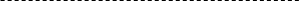 小平・ワーカーズまちの縁がわ　ちっちゃいおうち地域の子ども、高齢者、多様な人が集える場所です。手仕事カフェ、わらべうたあそびなど、どなたでも参加できる企画があります。【場所】学園東町2-4-16 ネクサスビル10１◆ちっちゃいおうちサロン(食事提供サロン）　【日時】4月25日（火）、5月9日（火）、23日（火）11:50～13:30　【参加費】500円　＊食数に限りがあります。参加ご希望の方は､ご連絡ください。※手仕事サロン、タッピングタッチカフェ、わらべうた遊びの会　については未定です。【連絡先】☎ 090-4383-9108 （黒澤）平日9時～5時　メール　chityaiouchi@gmail.comうたごえ広場　　　　　　　　　懐かしい昭和の歌を、弾き語りサークル“歌とギターの友”の伴奏で皆で歌います。歌詞カード差し上げます。❴日時❵4月29日(土)14:00～15:00　　❴場所❵大沼公民館ホール　　　　　　❴参加費❵無料　　　　　　　　　　　❴問合せ❵☎ 090-3809-3629(五十嵐)　　 喫茶〈サタデーひだまり〉障がいのある方、そうでない方、家族の方、子どもさん、高齢者の方など、地域の方々がどなたでも楽しく集える居場所です。ギター、ベース、打楽器などの生伴奏でみんなで歌も歌います。聞くだけでも、おしゃべりするだけでももちろんOKです。〈メニュー〉コーヒーとペットボトル飲料 一口お菓子つき各１００円【日時】　４月１５日(土)13:30～16:00　◆毎月第3土曜日13:30～16:00【場所】　小平元気村おがわ東2階　第2会議室【主催】　精神保健福祉ボランティアの会　ひだまり【問合せ】　☎ 090-4170-8559　（四ケ所・しかしょ)　　　　　　メール　hidamarikodaira@gmail.com5月5日こども日にこにこfamilyコンサートさあ音楽実践いたしましょう!!　　元気の出る体操、ドレミファソラ　手と身体を使って歌いましょう　インドネシアのアンクロンやってみよう！【日時】5月5日（金）14:00～16:30【場所】なかまちテラスホール【参加費】500円（幼児・小学生無料）♪ソロとアンサンブル♪パッフェルベルのカノン、天国と地獄よりギャロップ、アメリカンパトロール、アニメ・メドレーさんぽ【主催】マリンバ演奏を楽しむ会（なかまちテラス自主サークル）、ケア音楽ドルツェの会（ボランティア活動グループ）【問合せ・申込】☎ 080-5933-0717（高梨）☎＆fax 042-341-4806（今井）　身近にできる国際協力ひろば―わたしたちが目指す未来　SDGs―【日時】5月25日（木）～28日（日）10:30～17:00　最終日は14:00まで【場所】中央公民館ギャラリー【内容】SDGsに関する資料の展示寄付品（古本・切手・ハガキ・CD等）の収集フェアトレード商品の紹介と販売【主催】こだいら国際協力プロジェクトSeed【問合せ】☎ 090-2464-5943　（渡辺）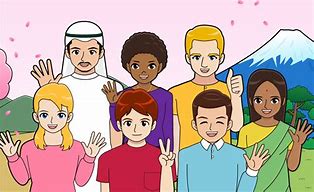 小平こども劇場◆みんなで自然をあそぼう！こどもまつり「春をぼうけんしよう！」子どもから大人まで、春の一日、思いっきり外遊びしよう！【日時】4月23日(日)10:00-15:00（雨天の場合は5/14）【場所】小平市きつねっぱら公園子どもキャンプ場【対象】全年齢【参加費】無料【申込】下記事務局まで事前申込ください◆おやこの広場「ここりん」毎月第３火曜日に0－3歳の親子を対象とした、手遊びやわらべうた・人形劇などを行っています。親子のゆったりとした時間を一緒に楽しみましょう！＊4月は18日、5月は16日、6月は20日の予定【時間】10:30-11:30【場所】小平こども劇場 事務所（仲町488-3）【参加費】200円【定員】0-3歳の親子6組【申込】事務局まで事前申込（先着順）ください◆舞台鑑賞「ゆらとまぁばあちゃん～おばあちゃんのきおく～」アフタフ・バーバン「きおく？きおくってなあに？」ゆらが大好きな仲良しのまぁばあちゃん。最近のまぁばあちゃんは、前とちょっと違うのです。「今」を生きる二人が見つけだしたものは…？歌と音楽、そしてお芝居。アフタフ・バーバン初の朗読劇風あそび劇シアターです。【日時】5月7日(日)14:00開演(13:30開場)【場所】小平市福祉会館１階和室ホール【料金】子ども（4-18歳）1,000円、大人1,800円（0歳から入場可）【申込】事務局まで事前申し込みください以上の【申込・問合せ】NPO法人小平こども劇場TEL＆FAX: 042-347-7211E-mail: info@kodaira-kogeki.orghttps: //kodaira-kogeki.org/ 【チケット代】子ども(～17歳)2300円・大人4300円　要：事前申込＊参加の際は手指消毒等の感染症対策のご協力をお願いいたします。【申込・問合せ】NPO法人小平こども劇場☎＆fax：☎ 042-347-7211メール：info@kodaira-kogeki.orgHP：https://kodaira-kogeki.org/こだいら自由遊びの会プレーパーク【日時】４月23日（日）10:00～16:00（出入り自由）【場所】中央公園東側の雑木林【参加費】一人100円カンパお願いします。（保険代を含む）【持ち物】タオル、敷物、軍手、水筒、弁当など自分が必要と思うもの。名前を書いてください。マシュマロなど自由に焼いて食べられます。※天候などによる開催の有無はホームページで確認https://kodairaplaypark.com/※検温にご協力をお願いします。【問合せ】☎ 090-1771-7431 （足立）☎ 070-6616-9959 （福本）小平子ども食堂まるちゃんカフェお弁当配布です。◆学園東個人宅4月20日（木）、5月18日（木）17:00～18:00◆ラグラス5月10日(水)17:00～18:00◆ガーデンハウスいちょう4月28日(金)、5月12日(金)・26日（金）17:00～18:00※いずれも17:00～18:00【費用】300円≪要予約≫【連絡先】☎ 090-4413-7455（岩本）移動式子ども食堂カモミール【日時・場所】4月19日（水）17:30〜18:30提供：多摩信用金庫学園東支店駐車場（調理：中央公民館）5月3日（水）提供：大沼町1丁目アパート集会室（調理：中央公民館）5月17日（水）提供・調理：中央公民館6月7日（水）提供：特別養護老人ホーム　小川ホーム（調理：小川西町公民館）6月21日（水）提供・調理：中央公民館【費用】子どもは高校生まで無料　大人は300円＊予定数に達し次第終了。献立は当日のお楽しみ【主催】NPO法人カモミール（子ども食堂）https://www.facebook.com/chamomile.TT/メール　chamomile.2021@outlook.jp【フードドライブ】協力店：ファミリーマート（小平市）小川町店、小金井3丁目店、天神町4丁目店、たかの街道店、上水南町店、大沼町2丁目店、中宿通り店、各店舗に専用の箱が設置してあります。ご家庭で不要になった食品のご寄付をお願いします。あったか小平弁当の持ち帰りです　【日時】毎月第４土曜日　４月22日（土）、5月27日（土）12:00～13:30【場所】学園１丁目　個人宅【費用】子ども：100円、大人：300円【連絡先】☎ 090-8582-8360（あったか小平）※小中学生の学習支援も行っています。詳しくはお問合せください。※「連」222号2頁「特集」参照だれでも食堂ゆらり私たち『だれでも食堂ゆらり』は、昼食の提供を軸に、子ども達と地域の方々との多世代が交流できる「居場所づくり」を目指しています。お蔭様で、この4月から2年目に入りましたが、和やかな一日を過ごしていただけるように、スタッフ18名が皆様をお待ちしています。これからも末永く皆様に愛され、ご利用いただけるよう努めてまいります。【日時】５月７日（日）１回目：11:30～13:30※受付開始11:00～【場所】小川西町公民館 ホール【献立】いなり寿司次回：6月4日（日）　グラタン（予定）【定員】80食。始めに40食、順次入れ替え制（先着順）【費用】300円　中学生以下は無料 ※折り紙教室始めました。（和室）※アクリル板を立てるなど感染防止に注意しています。※アレルギー対策はしていません。【連絡先】☎ 090-8567-4507（市東・しとう）熟年いきいき会熟年いきいき会「ミニさわやかサロン」　　　　　　＜会員限定行事＞【日時】４月17日（月）13:30～16:00【場所】福祉会館第二集会室（３階）【参加費】無料「伴侶を亡くした人が語り合う会」【日時】４月20日（木）13:30～16:00【場所】福祉会館第二集会室（３階）【参加費】200円（会員100円）　　　※伴侶のある方の参加はできませんみんなで話そう「おしゃべりサロン」【日時】５月１日（月）13:30～16:00【場所】福祉会館第一集会室（３階）【参加費】200円（会員100円）♪みんなで唄おう♪第８８回「市民うたごえ祭り」【日時】５月５日（金・祝）　　６月２日（金）13:30～15:30　参照：https://kodaira-shimnet.jp/【場所】福祉会館市民ホール（５階）中央公民館2階ホール【参加費】200円　　　　　　　　「ミニさわやかサロン」　　　　　　＜会員限定行事＞【日時】５月22日（月）13:30～16:00【場所】福祉会館第二集会室（３階）【参加費】無料上記共通事項　【主催】熟年いきいき会【連絡先】☎ 042-341-8604（太田）必ずマスク着用でお願いします。発熱のある方や体調の悪い方の参加はお控えください。スマホ・パソコンお助け隊スマホやパソコンのお困りごとについて、誰でも無料で相談できます。参加者へ個別に対応します。入退室は自由です。≪４月≫25日(火)13:30～15:30学園東町地域センター≪５月≫2日(火)  9:30～11:30 仲町公民館9日(火) 13:30～15:30 美園地域センター16日(火)13:30～15:30 大沼公民館23日(火)13:30～15:30 大沼地域センター30日(火) 9:30～11:30　Zoomオンライン(自宅)【費用】無料【持参】スマホ、パソコン（電源、マウス）【定員】先着10名【申込】下記のHPよりお申し込みください。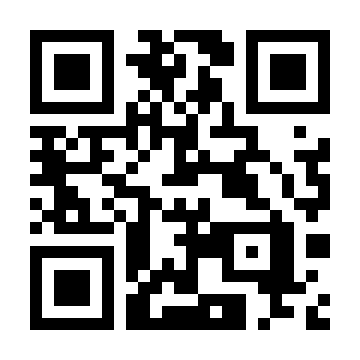 https://otasuke.kodaira-it.jp→【連絡先】☎ 080-8576-8895（佐藤）メール：info@kodaira-it.jp【主催】小平IT推進市民グループ（会員募集中）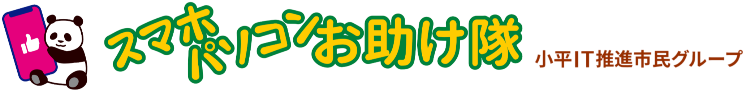 歌う会　華みんなで一緒に歌いましょう！童謡、唱歌、歌謡曲、フォークソング、シャンソン、映画主題歌、外国の歌ほか当会は、平成25年5月開会。当初よりピアノ伴奏を東京音楽大学に依頼し、学生、大学院生を紹介していただいています。【日時】月１回　第4土曜日　14:00～16:00（受付13:30）　4月22日、5月27日、6月24日、7月22日、8月夏休み、9月23日【場所】鈴木公民館ホール【会費】800円【問合せ】☎ 042-344-2507 （齋藤）合唱団　“ぐみ”合唱団“ぐみ”とコーラス体験しませんか！楽しみながら♪声の出し方♪歌い方が分かります。♪歌いたい方ならどなたでも大歓迎♪【日時】月一回開催　木曜日※次回予定についてはお問合せください。【場所】小川西町公民館学習室１【会費】各回800円【申込・問合せ】☎ 042-341-2365 （野村）☎ 080-1097-9936 （籏）マスク着用・飲み物は各自用意・名簿記入小平Ｇ＆Ｂアイアン（ペタンク同好会）ペタンクは、目標球（ビュット）に金属製（約700グラム）のボールを投げ合って相手のボールより近づけることで得点を競うゲームです。カーリングやボッチャに似た競技です。私たちと楽しく練習して小平市代表としてねんりんピックを目指しましょう。2023年3月にスタートしたばかり、ほとんどの会員が未経験者です。【練習日】金曜日　8:50～11:00【場所】森林公園　小川西町２-31　中宿地域センターの東隣【持ち物】飲み物【会費（任意）】1500円／年　東京シニアペタンク倶楽部入会会費【連絡先】☎・fax 042-201-2100、080-6579-2005 （小島）ひまわりのおうちひきこもりがちで社会や学校になじめず生きづらさを抱えている方、よかったらちょっとのぞいて一息入れませんか！　お茶べり、ゲーム、はたおり体験、ひとやすみ（居眠りＯＫ）　　　　　　　　　　　　　　　　　　　　　　　　　　　　　　　　　　　　　　　　　　　　　　　　　　　　　　　　　　　　　　　　　　　　　　　　　　　　　　　　　　　　　　　　　　　　　　　　　　　　　　　　　　　　　　　　　　　　　　　　　　　　　　　　　　　　　　　　　　　　　　　　　　　　　　　　　　　　　　　　　　　　　　　　　　　　　　　　　　　　　　　　　　　　　　　　　　　　　　　　　　　　　　　　　　　　　　　　　　　　　　　　　　　　　　　　　　　　　　　　　　　　　　　　参加費はいりません。お茶（おだまき開催時のみ）、お茶菓子用意しています。予約はいりません、途中入退室は自由です。マスク着用をお願いします。【日時・場所】いずれも14:00～16:304月23日（日） おだまき作業所（小川東町4-2-1小平元気村おがわ東１F）5月13日（土）中央公民館B1和室つつじ5月２8日（日）おだまき作業所◆今年度は原則毎月、第２土曜日（中央公民館）、第４日曜日（おだまき作業所）になります。【連絡先】☎ 090-9231-8170 （宮崎）☎ 042-346-4530（おだまき作業所　岡田）URL：ouchi.of.himawari@gmail.comツイッターで日程や会の詳細を発信。「ひまわりのおうち」で検索（@ouchi_himawari）「LGBTQ相談・援助者」交流会　実行委員会第1回LGBTQ相談・援助者 交流会オフラインで顔をあわせて、活動を報告しあう場を開催します。ご参加ください。【開催日】4月30日（日）10：00～12：00（開場9：45）【場所】東京ボランティア・市民活動センターA・B会議室（最寄：JR・東京メトロ・都営地下鉄飯田橋駅）https://www.tvac.or.jp/tvac/access.html【対象】LGBTQへの相談や支援サービスの提供、情報発信や居場所の提供をしている方（定員80名）【申込み締切】4月29日（土）【申込み方法】下記URLから申込みhttps://www.kokuchpro.com/event/bd35f6188abbc15ccaab23dcf5ddeaa0/必ず、アンケートにご回答ください。この情報に関するお問い合わせlgbtq.sodanshien@gmail.com小平図書館友の会図書館利用者の交流と、小平図書館への協力を目的として市民がつくった会です。（設立1998年）【活動内容】講演会、文学・歴史散策、ＹＡを楽しむ会、読書サークル（文庫・新書中心）、図書館について学ぶ会、障がい者サービス学習会、チャリティ古本市など【会費】年1000円（大人）大学・高校500円e-mail：kltomonokai@gmail.com電話：090-1707-0860 （伊藤）https://kltomonokai.wixsite.com/my-sitehttp://yamaoji.cocolog-nifty.com/kltomonokai/公益財団法人 大同生命厚生事業団2023年度「シニアボランティア活動助成」「ビジネスパーソンボランティア活動助成」【対象】　　過去３年以内(2020年～2022年)に当財団の助成を受けたグループは除く。◆社会福祉の推進に役立つボランティア活動を行っているか、または行おうとするシニア（年齢満60歳以上）が80％以上のグループ(NPO法人を含む）。◆社会福祉の推進に役立つボランティア活動を行っているか、または行おうとするビジネスパーソン(会社員、団体職員、公務員、経営者・個人事業主)が80％以上のグループ(NPO法人を含む）。【助成金】総額 原則1,000万円以内。１件 原則10万円 特に内容が優れている場合は20万円限度で助成申請金額は「万円単位」とする。【申込み締切】5月25日（木）詳しくは、　下記参照　https://www.daido-life-welfare.or.jp/subsidize/index.htm